U.S. Department of EducationSemiannual Report to Congress on AuditFollow-up—No. 62October 1, 2019 – March 31, 2020(This page is intentionally left blank.)Semiannual Report to Congress onAudit Follow-up—No. 62October 1, 2019 - March 31, 2020U.S. Department of EducationOffice of Finance and OperationsU.S. Department of EducationBetsy DeVosSecretaryOffice of Finance and OperationsDenise Carter Acting Assistant Secretary, Office of Finance and Operations Office of Grants AdministrationJim Stader, P.E.Deputy Assistant Secretary, Office of Grants AdministrationMay 2020This report is in the public domain. Authorization to reproduce it in whole or in part is granted. While permission to reprint this publication is not necessary, the citation should be: U.S. Department of Education, Office of Finance and Operations, Office of Grants Administration, Semiannual Report to Congress on Audit Follow-up―No. 62, Washington, D.C., 2020.This report is available on the Department’s website at http://www2.ed.gov/about/offices/list/OFO/pubs.html.On request, this publication is available in alternate formats, such as braille, large print, or computer diskette. For more information, please contact the Department’s Alternate Format Center at 202-260-0852 or 202-260-0818.MEMORANDUMTO	:  Betsy DeVos	   Secretary of Education		FROM	:  Denise Carter 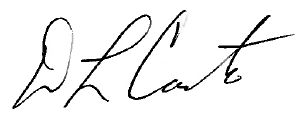 	   Acting Assistant Secretary, Office of Finance and OperationsSUBJECT	:  Semiannual Report to Congress on Audit Follow-up, No. 62In accordance with the Inspector General Act of 1978, (IG Act) [As amended through P.L. 116-92, Enacted December 20, 2019], I am pleased to submit the Department’s 62nd Semiannual Report to Congress on Audit Follow-up, which covers the six-month period ending March 31, 2020.This report highlights the Department’s accomplishments in implementing recommendations included in Departmental audits conducted by the Office of Inspector General. Additionally, it provides statistical tables as specified in sections 5(b)(2) and (3) of the IG Act, and statements with respect to audit reports for which management decisions have been made, but final action has not been taken, under section 5(b)(5) of the same Act.Over the reporting period, the Department continued to implement recommendations to correct deficiencies reported by the auditors in a timely manner. The Department remains committed to making measurable progress to ensure that effective oversight of the post audit process will assist in our continuous improvement efforts and support achievement of the Department’s mission, goals, and objectives.Attachment(This page is intentionally left blank).CONTENTSMEMORANDUM:  From the Acting Assistant Secretary, Office of Finance and Operations	iiiABBREVIATIONS	viOVERVIEW	1Internal Audit Tables	2External Audit Tables	7APPENDIX: Brief Overview of Audit Follow-up at the Department	11AUDIT FOLLOW-UP RESPONSIBILITIES	11AUDIT TRACKING SYSTEM	11THE DEPARTMENT’S AUDIT RESOLUTION PROCESS	12DEFINITIONS	13ABBREVIATIONSOVERVIEWThe U.S. Department of Education (Department) submits this Semiannual Report to Congress on Audit Follow-up―No. 62 in accordance with requirements of Section 5(b) of the Inspector General Act of 1978, as amended (IG Act). This report provides information on the Department’s Office of Inspector General (OIG) audit resolution and follow-up activity for the six-month period from October 1, 2019, through March 31, 2020.The Department maintains similar but distinct processes to efficiently and effectively manage the two broad categories of OIG audits:Internal audits are audits that typically focus on the efficiency or effectiveness of the Department’s internal business processes, including grant administration and oversight. Internal audits are conducted by OIG headquarters and regional staff. Internal audits identify deficiencies in and recommend improvements to Department operations and management efforts to ensure that Federal education funds are used effectively and efficiently and that program goals are accomplished. Individual Principal Offices (POs) that are the focus of any particular internal audit are usually directly responsible for resolving recommendations contained in such audits.External audits are reviews of entities receiving Department grants, entities participating in student financial assistance programs, or other activities of organizations external to, but doing business with, the Department. External audits are normally issued by the OIG or independent auditors (Single Audits). The Office of Finance and Operations (OFO) is generally responsible for resolving external audit findings stemming from reviews of all discretionary or competitively awarded grant programs, along with certain kinds of findings stemming from formula awards (e.g., cash management and subrecipient monitoring). Individual POs are generally responsible for resolving external audit findings stemming from formula awards.Internal Audit TablesSource:  U.S. Department of Education, Audit Accountability and Resolution Tracking System (AARTS).*The number of Reports Open as of 3/31/2020 (17) is the Number of Reports Open 10/1/2019 (20) plus Number of Reports Issued during SAR 62 (5) minus Number of Reports Closed During SAR 62 (8).This table provides information on the audit follow-up activity from issuance to closure.Source: U.S. Department of Education, AARTS.The preceding table lists each OIG-prepared internal audit report and alternative product on which final action was not taken within one year of issuance of a management decision on the report.External Audit TablesSource: U.S. Department of Education, Financial Management System. This table presents statistical information on the Department’s audit recovery activities related to disallowed costs (see definition in Appendix) for external OIG audits.Source: External audit reports prepared by OIG.This table presents data on the Department’s activities related to recommendations for Better Use of Funds (BUF). In the 1988 amendments to the IG Act, Congress directed IGs to standardize their reporting processes in order to develop an overall picture of the Federal government’s progress against waste, fraud, and mismanagement. Pursuant to this request, Congress required IGs to start tracking recommendations for BUF and to report the total dollar value of all BUF recommendations on a semiannual basis.Source: U.S. Department of Education, AARTS.This table lists external OIG audit reports on which final action was not taken within one year after issuance of a management decision as of April 1, 2020. In this category, the Department has a total of six reports, with disallowed costs amounting to $25.2 million. Please note that some of these amounts have been recovered, and some are in the process of being recovered. The lead primary office is responsible for initiating the closure process by following the Department’s Process for Closing ED-OIG External Audits when audits are ready to be closed. The closure of each audit requires receipt of the PO’s official request for closure and supporting documentation.*Reasons why external OIG audits were resolved but not closed within one year after management decisions were made: Pending further evidence to support implementation of corrective actions Disallowed costs in recovery Disallowed costs under appeal Closure in progress(This page is intentionally left blank.)APPENDIX: Brief Overview of Audit Follow-up at the DepartmentAUDIT FOLLOW-UP RESPONSIBILITIESOffice of Management and Budget (OMB) Circular A-50, Audit Follow-up, provides that agency heads are responsible for designating a top management official to oversee audit follow-up, including resolution, corrective action implementation, and closure of individual audit recommendations. The Acting Assistant Secretary, Office of Finance and Operations (OFO), is the Department’s designated audit follow-up official, whose duties and responsibilities are:Ensuring that a system of cooperative audit resolution and follow-up is documented and in place;Ensuring that timely responses are made to all audit recommendations;Ensuring follow-up on corrective actions; andResolving disputes regarding audit-related matters.While general authority for program monitoring and oversight of audit follow-up under OMB Circular A-50 is delegated to the Acting Assistant Secretary, OFO, responsibility for responding to the audits, developing corrective actions to resolve findings, and closing the audits is dispersed throughout the Department. At least six different POs play a role in external audit follow-up, and individual POs are directly responsible for resolving and closing recommendations contained in internal audits. Senior officials across the Department are charged with the timely resolution of audit reports and ensuring that appropriate corrective actions have been taken on agreed-upon audit recommendations within their PO. As required by OMB Circular A-50, all audit recommendations are to be resolved within six months of issuance of an audit report.AUDIT TRACKING SYSTEMThe Audit Accountability and Resolution Tracking System (AARTS) is the Department’s system of record for audit tracking for all POs. AARTS is used to track, monitor, and report the status of all formally issued single audits, as well as Office of Inspector General (OIG) internal and external audits and alternative products. Alternative products are reports or memoranda issued by OIG that are not audit reports but raise issues that may need to be addressed by management. AARTS has been designed as a centralized data source, allowing Department staff to reduce duplication of effort and obtain and share data in a more efficient and effective manner. This system helps to facilitate the coordination of various activities across Department POs, including progress monitoring.THE DEPARTMENT’S AUDIT RESOLUTION PROCESSThe audit resolution process begins with the issuance of a final internal or external audit report and proceeds through the following stages (as tracked in AARTS).DEFINITIONSDisallowed costs are charges to an award that the Federal awarding agency determines to be unallowable, in accordance with the applicable Federal cost principles or other terms and conditions contained in the award. For the disallowable costs, repayments are due to the Federal government.Better Use of Funds (BUF) is a term used to track and report any audit recommendation that is intended to promote greater efficiency, accountability, or internal control through funds or other resources being “put to a better use.” BUF includes both monetary and nonmonetary efficiencies. The Inspector General Act of 1978, as amended (IG Act), defines BUF as “a determination that includes a potential efficiency in the use of funds if certain actions to implement and complete recommendations were followed that may include any of the following:  1) reductions in outlays; 2) deobligation of funds from programs or operations; 3) withdrawal of interest subsidy costs on loans or loan guarantees, insurance, or bonds; 4) not incurring costs by implementing recommended improvements related to the operations of the Department, a contractor, or grantee; or 5) any other savings that are specifically identified.”If you would like additional copies of this report, please send your request to:Semiannual Report to Congress on Audit Follow-up—No. 62U.S. Department of EducationOffice of Finance and Operations550 12th Street, S.W.Washington, DC 20202-4450This report is available on the Department’s website athttp://www2.ed.gov/about/offices/list/OFO/pubs.html.The Department of Education’s mission is to promote student achievement and preparation for global competitiveness by fostering educational excellence and ensuring equal access.www.ed.govAARTSAudit Accountability and Resolution Tracking SystemASAdministrative Services BUFBetter Use of Funds CORContracting Officer RepresentativeDepartmentU.S. Department of EducationDCLDear Colleague LetterDCIADebt Collection Improvement ActDIFCDData Integrity and Financial Controls DivisionFFELFederal Family Education LoanFERPAFamily Educational Rights and Privacy Act FISMAFederal Information Security Management ActFSAFederal Student AidFYFiscal YearGA Guaranty Agency IESInstitute of Education SciencesIG ActInspector General Act of 1978, as amendedISSOInformation Systems Security OfficerITInformation TechnologyLEALocal Educational AgencyNextGenNext GenerationNPRMNotice of Proposed Rulemaking OFOOffice of Finance and OperationsOCIOOffice of the Chief Information OfficerOCROffice for Civil RightsOCTAEOffice of Career, Technical, and Adult EducationOESEOffice of Elementary and Secondary EducationOGCOffice of the General CounselOIGOffice of Inspector GeneralOMBOffice of Management and BudgetOPEOffice of Postsecondary EducationOSERSOffice of Special Education and Rehabilitative ServicesPOsPrincipal OfficesSARSemiannual ReportSEAState Educational AgencySOCSecurity Operations CentersSOPStandard Operating Procedure TCITechnical Career InstitutionsTICTrusted Internet ConnectionsTRORTreasury Report on ReceivablesUICUniversity of Illinois at ChicagoInternal-Table 1:OIG Internal Audit Report ActivityInternal-Table 1:OIG Internal Audit Report ActivityInternal-Table 1:OIG Internal Audit Report ActivityInternal-Table 1:OIG Internal Audit Report ActivityInternal-Table 1:OIG Internal Audit Report ActivityInternal-Table 1:OIG Internal Audit Report ActivityInternal-Table 1:OIG Internal Audit Report ActivityInternal-Table 1:OIG Internal Audit Report ActivityOfficeNumberof Reports Open 10/1/2019Number of Reports Issued DuringSAR 62Number of Reports Resolved DuringSAR 62Numberof Reports Unresolved as of 03/31/2020Numberof Reports Completedas of03/31/2020Numberof Reports Closed DuringSAR 62*Number 
of Reports Open as of 03/31/2020FSA7211054IES0000000OFO4220115OCIO3102013OCR0000000OCTAE0000000OESE3000103OPEPD1000001OPE1000001OSERS1000010Total205332817Internal-Table 2:OIG Internal Audit Reports Pending Final Action One Year or MoreAfter Issuance of a Management Decision by Primary Office and Issue DateInternal-Table 2:OIG Internal Audit Reports Pending Final Action One Year or MoreAfter Issuance of a Management Decision by Primary Office and Issue DateInternal-Table 2:OIG Internal Audit Reports Pending Final Action One Year or MoreAfter Issuance of a Management Decision by Primary Office and Issue DateInternal-Table 2:OIG Internal Audit Reports Pending Final Action One Year or MoreAfter Issuance of a Management Decision by Primary Office and Issue DateInternal-Table 2:OIG Internal Audit Reports Pending Final Action One Year or MoreAfter Issuance of a Management Decision by Primary Office and Issue DateACNACNAudit TitlePrimary OfficeIssue DateDate of Management DecisionA02M0012AUDIT OF CHARTER AND EDUCATION MANAGEMENT ORGANIZATIONSOESE09/29/20161/10/2017Status:  Resolved. The Charter Schools Program office has prepared a draft of Frequently Asked Questions (FAQs) to address the final recommendation/action item.  The draft is in the Department’s clearance process. The planned completion date for this audit is September 30, 2020.Status:  Resolved. The Charter Schools Program office has prepared a draft of Frequently Asked Questions (FAQs) to address the final recommendation/action item.  The draft is in the Department’s clearance process. The planned completion date for this audit is September 30, 2020.Status:  Resolved. The Charter Schools Program office has prepared a draft of Frequently Asked Questions (FAQs) to address the final recommendation/action item.  The draft is in the Department’s clearance process. The planned completion date for this audit is September 30, 2020.Status:  Resolved. The Charter Schools Program office has prepared a draft of Frequently Asked Questions (FAQs) to address the final recommendation/action item.  The draft is in the Department’s clearance process. The planned completion date for this audit is September 30, 2020.Status:  Resolved. The Charter Schools Program office has prepared a draft of Frequently Asked Questions (FAQs) to address the final recommendation/action item.  The draft is in the Department’s clearance process. The planned completion date for this audit is September 30, 2020.ACNAudit TitlePrimary OfficeIssue DateDate of Management DecisionA17R0001FY 2017 ED FINANCIAL STATEMENT AUDITOFO11/13/20173/23/2018Status:  Resolved. FSA-Finance is reviewing and updating the TROR specifications, guidance, and requirements in the context of the implemented set of Treasury Offset Program exclusions and exceptions. The ability to fully measure DCIA compliance would require substantial changes to the legacy servicing systems. FSA incorporating DCIA requirements into the NextGen FSA servicing platform. The planned completion date for this audit is January 14, 2021.Status:  Resolved. FSA-Finance is reviewing and updating the TROR specifications, guidance, and requirements in the context of the implemented set of Treasury Offset Program exclusions and exceptions. The ability to fully measure DCIA compliance would require substantial changes to the legacy servicing systems. FSA incorporating DCIA requirements into the NextGen FSA servicing platform. The planned completion date for this audit is January 14, 2021.Status:  Resolved. FSA-Finance is reviewing and updating the TROR specifications, guidance, and requirements in the context of the implemented set of Treasury Offset Program exclusions and exceptions. The ability to fully measure DCIA compliance would require substantial changes to the legacy servicing systems. FSA incorporating DCIA requirements into the NextGen FSA servicing platform. The planned completion date for this audit is January 14, 2021.Status:  Resolved. FSA-Finance is reviewing and updating the TROR specifications, guidance, and requirements in the context of the implemented set of Treasury Offset Program exclusions and exceptions. The ability to fully measure DCIA compliance would require substantial changes to the legacy servicing systems. FSA incorporating DCIA requirements into the NextGen FSA servicing platform. The planned completion date for this audit is January 14, 2021.Status:  Resolved. FSA-Finance is reviewing and updating the TROR specifications, guidance, and requirements in the context of the implemented set of Treasury Offset Program exclusions and exceptions. The ability to fully measure DCIA compliance would require substantial changes to the legacy servicing systems. FSA incorporating DCIA requirements into the NextGen FSA servicing platform. The planned completion date for this audit is January 14, 2021.ACNAudit TitlePrimary OfficeIssue DateDate of Management DecisionA17R0002FY 2017 FSA FINANCIAL STATEMENT AUDITFSA 11/13/20172/16/2018Status:  Resolved. FSA continues to review the monthly contractor vendor and staffing reports for comparison to Security Manager data. FSA will confirm with CORs/ISSOs that the reinvestigations are initiated at the correct investigation level based on the risk designation of the assigned position. FSA is working with the Department to refine the process for employees and contractors. FSA is reviewing and updating the TROR specifications, guidance, and requirements to capture the updated Treasury Offset Program exclusions and exceptions. The ability to measure DCIA compliance requires substantial changes to legacy servicing systems. FSA is incorporating DCIA requirements in the NextGen FSA servicing platform. The planned completion date for this audit is January 14, 2021.Status:  Resolved. FSA continues to review the monthly contractor vendor and staffing reports for comparison to Security Manager data. FSA will confirm with CORs/ISSOs that the reinvestigations are initiated at the correct investigation level based on the risk designation of the assigned position. FSA is working with the Department to refine the process for employees and contractors. FSA is reviewing and updating the TROR specifications, guidance, and requirements to capture the updated Treasury Offset Program exclusions and exceptions. The ability to measure DCIA compliance requires substantial changes to legacy servicing systems. FSA is incorporating DCIA requirements in the NextGen FSA servicing platform. The planned completion date for this audit is January 14, 2021.Status:  Resolved. FSA continues to review the monthly contractor vendor and staffing reports for comparison to Security Manager data. FSA will confirm with CORs/ISSOs that the reinvestigations are initiated at the correct investigation level based on the risk designation of the assigned position. FSA is working with the Department to refine the process for employees and contractors. FSA is reviewing and updating the TROR specifications, guidance, and requirements to capture the updated Treasury Offset Program exclusions and exceptions. The ability to measure DCIA compliance requires substantial changes to legacy servicing systems. FSA is incorporating DCIA requirements in the NextGen FSA servicing platform. The planned completion date for this audit is January 14, 2021.Status:  Resolved. FSA continues to review the monthly contractor vendor and staffing reports for comparison to Security Manager data. FSA will confirm with CORs/ISSOs that the reinvestigations are initiated at the correct investigation level based on the risk designation of the assigned position. FSA is working with the Department to refine the process for employees and contractors. FSA is reviewing and updating the TROR specifications, guidance, and requirements to capture the updated Treasury Offset Program exclusions and exceptions. The ability to measure DCIA compliance requires substantial changes to legacy servicing systems. FSA is incorporating DCIA requirements in the NextGen FSA servicing platform. The planned completion date for this audit is January 14, 2021.Status:  Resolved. FSA continues to review the monthly contractor vendor and staffing reports for comparison to Security Manager data. FSA will confirm with CORs/ISSOs that the reinvestigations are initiated at the correct investigation level based on the risk designation of the assigned position. FSA is working with the Department to refine the process for employees and contractors. FSA is reviewing and updating the TROR specifications, guidance, and requirements to capture the updated Treasury Offset Program exclusions and exceptions. The ability to measure DCIA compliance requires substantial changes to legacy servicing systems. FSA is incorporating DCIA requirements in the NextGen FSA servicing platform. The planned completion date for this audit is January 14, 2021.ACNAudit TitlePrimary OfficeIssue DateDate of Management DecisionA19R0003REVIEW OF FSA CONTRACTOR SECURITY SCREENING PROCESSFSA04/17/20188/20/2018Status:  Resolved. The remaining corrective actions will involve FSA working with various offices to develop procedures for the validation of the monthly vendor reports. FSA will notify OFO through the update of information in the Security Manager System with the contractors’ departure information. FSA will provide updated procedures as evidence to support the closure of this action item and anticipates this action item will be completed by May 30, 2020. FSA will also work with various offices within the Department to implement the Access Request Management System (ARMS) [or its equivalent] to provide transparency into, and to document the process of tracking and monitoring all active contractors that require IT system access and access approvals. FSA will provide an ARMS Pilot screenshot to support the closure of this action item. The planned completion date for this audit is March 31, 2021. Status:  Resolved. The remaining corrective actions will involve FSA working with various offices to develop procedures for the validation of the monthly vendor reports. FSA will notify OFO through the update of information in the Security Manager System with the contractors’ departure information. FSA will provide updated procedures as evidence to support the closure of this action item and anticipates this action item will be completed by May 30, 2020. FSA will also work with various offices within the Department to implement the Access Request Management System (ARMS) [or its equivalent] to provide transparency into, and to document the process of tracking and monitoring all active contractors that require IT system access and access approvals. FSA will provide an ARMS Pilot screenshot to support the closure of this action item. The planned completion date for this audit is March 31, 2021. Status:  Resolved. The remaining corrective actions will involve FSA working with various offices to develop procedures for the validation of the monthly vendor reports. FSA will notify OFO through the update of information in the Security Manager System with the contractors’ departure information. FSA will provide updated procedures as evidence to support the closure of this action item and anticipates this action item will be completed by May 30, 2020. FSA will also work with various offices within the Department to implement the Access Request Management System (ARMS) [or its equivalent] to provide transparency into, and to document the process of tracking and monitoring all active contractors that require IT system access and access approvals. FSA will provide an ARMS Pilot screenshot to support the closure of this action item. The planned completion date for this audit is March 31, 2021. Status:  Resolved. The remaining corrective actions will involve FSA working with various offices to develop procedures for the validation of the monthly vendor reports. FSA will notify OFO through the update of information in the Security Manager System with the contractors’ departure information. FSA will provide updated procedures as evidence to support the closure of this action item and anticipates this action item will be completed by May 30, 2020. FSA will also work with various offices within the Department to implement the Access Request Management System (ARMS) [or its equivalent] to provide transparency into, and to document the process of tracking and monitoring all active contractors that require IT system access and access approvals. FSA will provide an ARMS Pilot screenshot to support the closure of this action item. The planned completion date for this audit is March 31, 2021. Status:  Resolved. The remaining corrective actions will involve FSA working with various offices to develop procedures for the validation of the monthly vendor reports. FSA will notify OFO through the update of information in the Security Manager System with the contractors’ departure information. FSA will provide updated procedures as evidence to support the closure of this action item and anticipates this action item will be completed by May 30, 2020. FSA will also work with various offices within the Department to implement the Access Request Management System (ARMS) [or its equivalent] to provide transparency into, and to document the process of tracking and monitoring all active contractors that require IT system access and access approvals. FSA will provide an ARMS Pilot screenshot to support the closure of this action item. The planned completion date for this audit is March 31, 2021. ACNAudit TitlePrimary OfficeIssue DateDate of Management DecisionA09R0003 DEPARTMENT RECOGNITION AND OVERSIGHT OF ACCREDITORS OPE06/27/201809/05/2018Status:  Resolved. The Accreditation Group (AG) has started partial implementation of the recommendations as detailed in our Corrective Action Plan. The new Accreditation Handbook has been completed and may be found on the Office of Postsecondary Education accreditation webpage, https://www.ed.gov/accreditation?src=rn. Full implementation of the Handbook requirements will be applied for agencies appearing at the Winter 2022 (January or February 2022) meeting of the National Advisory Committee on Institutional Quality and Integrity (NACIQI). The planned completion date for this audit is August 31, 2021.Status:  Resolved. The Accreditation Group (AG) has started partial implementation of the recommendations as detailed in our Corrective Action Plan. The new Accreditation Handbook has been completed and may be found on the Office of Postsecondary Education accreditation webpage, https://www.ed.gov/accreditation?src=rn. Full implementation of the Handbook requirements will be applied for agencies appearing at the Winter 2022 (January or February 2022) meeting of the National Advisory Committee on Institutional Quality and Integrity (NACIQI). The planned completion date for this audit is August 31, 2021.Status:  Resolved. The Accreditation Group (AG) has started partial implementation of the recommendations as detailed in our Corrective Action Plan. The new Accreditation Handbook has been completed and may be found on the Office of Postsecondary Education accreditation webpage, https://www.ed.gov/accreditation?src=rn. Full implementation of the Handbook requirements will be applied for agencies appearing at the Winter 2022 (January or February 2022) meeting of the National Advisory Committee on Institutional Quality and Integrity (NACIQI). The planned completion date for this audit is August 31, 2021.Status:  Resolved. The Accreditation Group (AG) has started partial implementation of the recommendations as detailed in our Corrective Action Plan. The new Accreditation Handbook has been completed and may be found on the Office of Postsecondary Education accreditation webpage, https://www.ed.gov/accreditation?src=rn. Full implementation of the Handbook requirements will be applied for agencies appearing at the Winter 2022 (January or February 2022) meeting of the National Advisory Committee on Institutional Quality and Integrity (NACIQI). The planned completion date for this audit is August 31, 2021.Status:  Resolved. The Accreditation Group (AG) has started partial implementation of the recommendations as detailed in our Corrective Action Plan. The new Accreditation Handbook has been completed and may be found on the Office of Postsecondary Education accreditation webpage, https://www.ed.gov/accreditation?src=rn. Full implementation of the Handbook requirements will be applied for agencies appearing at the Winter 2022 (January or February 2022) meeting of the National Advisory Committee on Institutional Quality and Integrity (NACIQI). The planned completion date for this audit is August 31, 2021.ACNAudit TitlePrimary OfficeIssue DateDate of Management DecisionA19P0008REVIEW OF THE CONTRACTOR SECURITY CLEARANCE PROCESSOFO09/20/201812/11/2018Status:  Resolved. The remaining corrective actions involve OFO working with various offices within the Department to address internal procedures for the contractor personnel security screening process and other aspects of the security clearance process. The planned completion date for this audit is April 30, 2020.Status:  Resolved. The remaining corrective actions involve OFO working with various offices within the Department to address internal procedures for the contractor personnel security screening process and other aspects of the security clearance process. The planned completion date for this audit is April 30, 2020.Status:  Resolved. The remaining corrective actions involve OFO working with various offices within the Department to address internal procedures for the contractor personnel security screening process and other aspects of the security clearance process. The planned completion date for this audit is April 30, 2020.Status:  Resolved. The remaining corrective actions involve OFO working with various offices within the Department to address internal procedures for the contractor personnel security screening process and other aspects of the security clearance process. The planned completion date for this audit is April 30, 2020.Status:  Resolved. The remaining corrective actions involve OFO working with various offices within the Department to address internal procedures for the contractor personnel security screening process and other aspects of the security clearance process. The planned completion date for this audit is April 30, 2020.ACNAudit TitlePrimary OfficeIssue DateDate of Management DecisionA19Q0002DEPARTMENT OVERSIGHT OF INDIAN EDUCATION FORMULA GRANTOESE09/28/201811/20/2018Status: Resolved. When the reporting period ended on March 30, 2020 the audit was in a “resolved” status. However, the status of the audit is now in a “completed” status.Status: Resolved. When the reporting period ended on March 30, 2020 the audit was in a “resolved” status. However, the status of the audit is now in a “completed” status.Status: Resolved. When the reporting period ended on March 30, 2020 the audit was in a “resolved” status. However, the status of the audit is now in a “completed” status.Status: Resolved. When the reporting period ended on March 30, 2020 the audit was in a “resolved” status. However, the status of the audit is now in a “completed” status.Status: Resolved. When the reporting period ended on March 30, 2020 the audit was in a “resolved” status. However, the status of the audit is now in a “completed” status.ACNAudit TitlePrimary OfficeIssue DateDate of Management DecisionA02-M0011NATIONWIDE AUDIT OF OVERSIGHT OF CLOSED CHARTER SCHOOLSOESE09/28/201812/07/2018Status:  Completed. The audit is currently in “completed” status and is being reviewed by OFO/DIFCD so it may be closed in AARTS (“closed” status).Status:  Completed. The audit is currently in “completed” status and is being reviewed by OFO/DIFCD so it may be closed in AARTS (“closed” status).Status:  Completed. The audit is currently in “completed” status and is being reviewed by OFO/DIFCD so it may be closed in AARTS (“closed” status).Status:  Completed. The audit is currently in “completed” status and is being reviewed by OFO/DIFCD so it may be closed in AARTS (“closed” status).Status:  Completed. The audit is currently in “completed” status and is being reviewed by OFO/DIFCD so it may be closed in AARTS (“closed” status).ACNAudit TitlePrimary OfficeIssue DateDate of Management DecisionA11S0001 FY 2018 FISMAOCIO10/31/20181/29/2019Status:  Resolved. OCIO has resolved 24 recommendations for this audit. The remaining 21 recommendations are scheduled to be closed by March 2022. OCIO is working diligently to complete the remaining recommendations by:  (1) completing a variety of projects to include fully implementing the Department's Identity, Credential, and Access Management (ICAM) capabilities; (2) completing all activities related to the Department’s SOC maturation, consolidation, or migration as required by OMB M-19-02; and (3) ensuring the Department’s websites meet any new requirements as part of the TIC 3.0 initiative. The planned completion date for this audit is February 28, 2022.Status:  Resolved. OCIO has resolved 24 recommendations for this audit. The remaining 21 recommendations are scheduled to be closed by March 2022. OCIO is working diligently to complete the remaining recommendations by:  (1) completing a variety of projects to include fully implementing the Department's Identity, Credential, and Access Management (ICAM) capabilities; (2) completing all activities related to the Department’s SOC maturation, consolidation, or migration as required by OMB M-19-02; and (3) ensuring the Department’s websites meet any new requirements as part of the TIC 3.0 initiative. The planned completion date for this audit is February 28, 2022.Status:  Resolved. OCIO has resolved 24 recommendations for this audit. The remaining 21 recommendations are scheduled to be closed by March 2022. OCIO is working diligently to complete the remaining recommendations by:  (1) completing a variety of projects to include fully implementing the Department's Identity, Credential, and Access Management (ICAM) capabilities; (2) completing all activities related to the Department’s SOC maturation, consolidation, or migration as required by OMB M-19-02; and (3) ensuring the Department’s websites meet any new requirements as part of the TIC 3.0 initiative. The planned completion date for this audit is February 28, 2022.Status:  Resolved. OCIO has resolved 24 recommendations for this audit. The remaining 21 recommendations are scheduled to be closed by March 2022. OCIO is working diligently to complete the remaining recommendations by:  (1) completing a variety of projects to include fully implementing the Department's Identity, Credential, and Access Management (ICAM) capabilities; (2) completing all activities related to the Department’s SOC maturation, consolidation, or migration as required by OMB M-19-02; and (3) ensuring the Department’s websites meet any new requirements as part of the TIC 3.0 initiative. The planned completion date for this audit is February 28, 2022.Status:  Resolved. OCIO has resolved 24 recommendations for this audit. The remaining 21 recommendations are scheduled to be closed by March 2022. OCIO is working diligently to complete the remaining recommendations by:  (1) completing a variety of projects to include fully implementing the Department's Identity, Credential, and Access Management (ICAM) capabilities; (2) completing all activities related to the Department’s SOC maturation, consolidation, or migration as required by OMB M-19-02; and (3) ensuring the Department’s websites meet any new requirements as part of the TIC 3.0 initiative. The planned completion date for this audit is February 28, 2022.ACNAudit TitlePrimary OfficeIssue DateDate of Management DecisionA09R0008OCPO’S CONTROLS OVER THE PROCESSING OF FERPA COMPLAINTSOPEPD11/26/20181/28/2019Status:  Resolved. The Student Privacy Policy Office has worked with the Office of the General Counsel to bring clarity to existing regulations through a draft Notice of Proposed Rulemaking (NPRM) under the Family Educational Rights and Privacy Act (FERPA). The NPRM, when finalized and published, will address outstanding policy issues that have impeded the ability to resolve certain FERPA complaints. The planned completion date for this audit is September 30, 2021.Status:  Resolved. The Student Privacy Policy Office has worked with the Office of the General Counsel to bring clarity to existing regulations through a draft Notice of Proposed Rulemaking (NPRM) under the Family Educational Rights and Privacy Act (FERPA). The NPRM, when finalized and published, will address outstanding policy issues that have impeded the ability to resolve certain FERPA complaints. The planned completion date for this audit is September 30, 2021.Status:  Resolved. The Student Privacy Policy Office has worked with the Office of the General Counsel to bring clarity to existing regulations through a draft Notice of Proposed Rulemaking (NPRM) under the Family Educational Rights and Privacy Act (FERPA). The NPRM, when finalized and published, will address outstanding policy issues that have impeded the ability to resolve certain FERPA complaints. The planned completion date for this audit is September 30, 2021.Status:  Resolved. The Student Privacy Policy Office has worked with the Office of the General Counsel to bring clarity to existing regulations through a draft Notice of Proposed Rulemaking (NPRM) under the Family Educational Rights and Privacy Act (FERPA). The NPRM, when finalized and published, will address outstanding policy issues that have impeded the ability to resolve certain FERPA complaints. The planned completion date for this audit is September 30, 2021.Status:  Resolved. The Student Privacy Policy Office has worked with the Office of the General Counsel to bring clarity to existing regulations through a draft Notice of Proposed Rulemaking (NPRM) under the Family Educational Rights and Privacy Act (FERPA). The NPRM, when finalized and published, will address outstanding policy issues that have impeded the ability to resolve certain FERPA complaints. The planned completion date for this audit is September 30, 2021.External-Table 1:U.S. Department of Education Audit Recovery Activities
Related to Disallowed Costs as of March 31, 2020External-Table 1:U.S. Department of Education Audit Recovery Activities
Related to Disallowed Costs as of March 31, 2020External-Table 1:U.S. Department of Education Audit Recovery Activities
Related to Disallowed Costs as of March 31, 2020Final ActionsNumber of ReportsDisallowed CostsBalance reported at the end of the previous period 4 $9,516,230Audit reports with management decisions made during the period (includes interest, penalty, and fine accruals)0$0Total audit reports pending final action during the period4$9,516,230Audit reports with action taken during the period (includes collections and other reductions)Audit reports with final action taken during the period (includes collections and other reductions) 11($39,718)($7,702,804)Total audit reports pending final action at the end of the period3$1,773,708External-Table 2:U.S. Department of Education External OIG Audit Activities
Related to Better Use of Funds as of March 31, 2020External-Table 2:U.S. Department of Education External OIG Audit Activities
Related to Better Use of Funds as of March 31, 2020External-Table 2:U.S. Department of Education External OIG Audit Activities
Related to Better Use of Funds as of March 31, 2020Recommendations and Final ActionsNumber of ReportsDollar Value Audit reports with management decisions on which final actions had not been taken at the beginning of the period2$0Audit reports on which management decisions were made during the period2$0Total:  Audit reports pending final action during the period (total of two variables above)4$0Minus:  Audit reports on which final action was taken during the period (value of two variables directly below)1$0Value of recommendations implemented
(completed)0$0Value of recommendations that management 
concluded should not or could not be implemented 
or completed0$0Audit reports needing final action at the end of the period (total less computed value directly above)3$0External-Table 3:U.S. Department of Education OIG External Audit Reports Pending Final Action One Year or More after Issuance of a Management Decision by Primary Office and Issue DateExternal-Table 3:U.S. Department of Education OIG External Audit Reports Pending Final Action One Year or More after Issuance of a Management Decision by Primary Office and Issue DateExternal-Table 3:U.S. Department of Education OIG External Audit Reports Pending Final Action One Year or More after Issuance of a Management Decision by Primary Office and Issue DateExternal-Table 3:U.S. Department of Education OIG External Audit Reports Pending Final Action One Year or More after Issuance of a Management Decision by Primary Office and Issue DateExternal-Table 3:U.S. Department of Education OIG External Audit Reports Pending Final Action One Year or More after Issuance of a Management Decision by Primary Office and Issue DateExternal-Table 3:U.S. Department of Education OIG External Audit Reports Pending Final Action One Year or More after Issuance of a Management Decision by Primary Office and Issue DateExternal-Table 3:U.S. Department of Education OIG External Audit Reports Pending Final Action One Year or More after Issuance of a Management Decision by Primary Office and Issue DateACNAudit TitlePrimary OfficeIssue DateDisallowed CostsBUFStatus*02H0007TCI ADMINISTRATION OF PELL GRANT AND FFEL PROGRAMSFSA5/19/2008$6,458$0305D0017UIC ADMINISTRATION OF THE GEAR-UP GRANT PROJECTOFO1/14/2004$1,018,212$02A03I0006SALLIE MAE SUBSIDIARY, NELLIE MAE'S SAP UNDER 9.5% FLOORFSA8/3/2009$22,378,905$03A09P0001SEA OVERSIGHT OF LEA SINGLE AUDIT FINDING RESOLUTIONOFO1/25/2016$0$01A05O0007SOLEX COLLEGEFSA9/30/2015$1,795,500$02A02P0008ILLINOIS' OVERSIGHT OF LEA SINGLE AUDIT FINDING RESOLUTIONOFO11/7/2016$0$01StagesInternal AuditsExternal AuditsOpenThe audit is open when the Department receives a final audit report and there are audit findings to be resolved.The audit is open when the Department receives a final audit report and there are audit findings to be resolved.UnresolvedAn internal audit is unresolved when agreement has not been reached between OIG and the PO on the recommended corrective actions identified in an internal audit.An external audit is unresolved when a management decision, in the form of a Program Determination Letter, has not yet been issued.ResolvedResolution occurs when agency management and the OIG agree on action to be taken on reported findings and recommendations; or, in the event of disagreement, when the audit follow-up official determines the matter to be resolved.Resolution occurs when a management decision is issued. This is when the audit organization and agency management agree on action to be taken on reported findings and recommendations; or, in the event of disagreement, when the audit follow-up official determines the matter to be resolved.A management decision contains two parts:  1) an evaluation of the validity of the findings and recommendations cited in the audit report; and 2) a decision about the course of action needed to correct any deficiencies.CompletedAn internal audit is completed when the responsible office indicates all corrective actions have been implemented.This stage is not applicable in external audits housed in AARTS.ClosedAudits are closed when every recommendation has been addressed by a corrective action. To close the audit in AARTS, OFO will verify supporting documentation for corrective actions and issue a closure memo.Audits are closed when every finding has been addressed by a corrective action and all funds have been collected as required. To close the audit in AARTS, OFO will verify supporting documentation for corrective actions and issue a closure memo.